®НОвИНКИ АссОртИМЕНтАМОЗАИКА-НАКЛЕЙКА 3DTLA0001VBK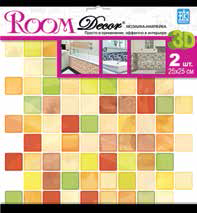 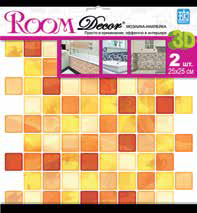 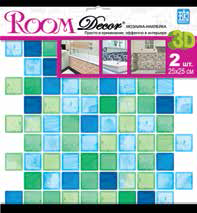 размер: 25х25 см материал: ПВХвлагостойкая, эффект 3D, 2 шт/уп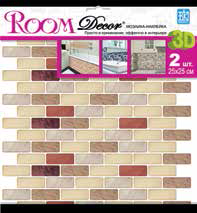 TLA0004VBKразмер: 25х25 см материал: ПВХвлагостойкая, эффект 3D, 2 шт/уп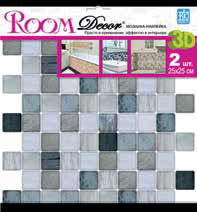 TLA0007VBKразмер: 25х25 см материал: ПВХвлагостойкая, эффект 3D, 2 шт/упTLA0002VBKразмер: 25х25 см материал: ПВХвлагостойкая, эффект 3D, 2 шт/уп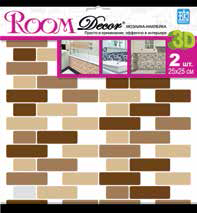 TLA0005VBKразмер: 25х25 см материал: ПВХвлагостойкая, эффект 3D, 2 шт/уп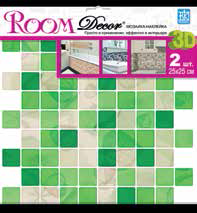 TLA0008VBKразмер: 25х25 см материал: ПВХвлагостойкая, эффект 3D, 2 шт/упTLA0003VBKразмер: 25х25 см материал: ПВХвлагостойкая, эффект 3D, 2 шт/уп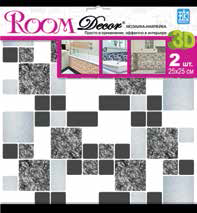 TLA0006VBKразмер: 25х25 см материал: ПВХвлагостойкая, эффект 3D, 2 шт/уп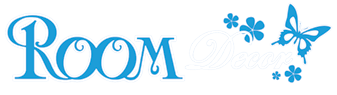 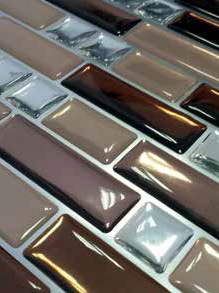 2